ПРЕСС-РЕЛИЗЦЕНТР ПФР №2 ПО УСТАНОВЛЕНИЮ ПЕНСИЙ В астраханской области «В ПФР помогут получить любую государственную услугу!» Во всех клиентских службах территориальных органах ПФР Астраханской области граждане могут пройти регистрацию на Едином портале государственных услуг (ЕПГУ) www.gosuslugi.ru, создать, подтвердить и восстановить в случае утери свою учетную запись. Процедура подтверждения личности даёт доступ к электронным государственным услугам, которые представлены на ЕПГУ.         Регистрация на ЕПГУ нужна и для входа в «Личный кабинет гражданина» на сайте Пенсионного фонда РФ www.pfrf.ru. Этот ресурс позволяет ознакомиться с  информацией о своих пенсионных накоплениях, стаже, уплаченных страховых взносах, заработанных пенсионных баллах, размере (остатке)  материнского  капитала,  сумме  пенсии  и  других  социальных выплат.Также с его помощью граждане могут подать в электронном виде заявления о назначении пенсии, изменении способа ее доставки, получении сертификата на материнский капитал, распоряжении его средствами, переводе пенсионных накоплений и др.Очень важной является возможность проверки правильности и своевременности уплаты работодателем взносов на обязательное пенсионное страхование. С этими сведениями пользователи Личного кабинета могут регулярно знакомиться с помощью выписки из Индивидуального лицевого счёта (ИЛС). Сведения, содержащиеся в ИЛС гражданина, их полнота и достоверность в дальнейшем будут необходимы при назначении страховой пенсии.Для популяризации среди населения получения государственных услуг ПФР в электронном виде в Управлении ПФР в Трусовском районе г.Астрахани Астраханской области организована «Гостевая зона». Все желающие самостоятельно или с помощью специалистов могут воспользоваться:- инфоматом, компьютером со свободным доступом к ЕПГУ и «Личному кабинету гражданина» на сайте ПФР www.pfr.gov.ru;-  сканером, для самостоятельного сканирования гражданами документов, необходимых для подачи соответствующего заявления в территориальный орган ПФР.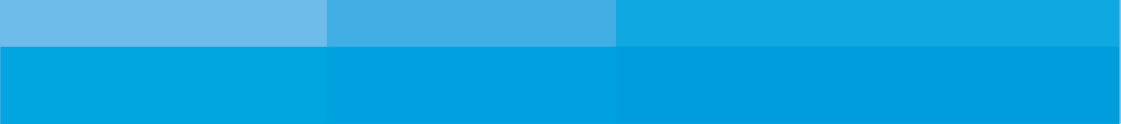 414015, г.Астрахань,ул.Лепехинская, 47, литер А E-mail: 018-0501@040.pfr.ru